INDICErev.0 del 19/04/20	Emissionerev.1 del 21/04/20	Definizione distanza campo di giocorev.2 del 27/04/20	Uscita DPCM Fase 2 - Distanza attesa 1 metrorev.3 del 05/05/20	revisione completa per adeguamenti a Linee guida Presidente Consiglio Dei Ministri rev.4 del 17/05/20	Riapertura attività DPCM 17/05/20rev.5 del 22/07/20	Sport di contattoRIFERIMENTI NORMATIVID.Lgs. 9 aprile 2008, n.81 – Testo unico sicurezza sui luoghi di lavoroDecreto legge 23 febbraio 2020, n. 6 - Misure urgenti in materia di contenimento e gestione dell'emergenza epidemiologica da COVID-19Circolare del Ministero della Salute 22 febbraio 2020 - 5445 Circolare del Ministero della salute. COVID-2019, nuove indicazioni e chiarimenti.Protocollo Condiviso dalle Parti Sociali di regolamentazione delle misure per il contrasto e il contenimento della diffusione del virus Covid-19 negli ambienti di lavoro - 14 marzo 2020Decreto-Legge 17 marzo 2020, n. 18 definito Decreto Cura Italia “Misure di potenziamento del Servizio sanitario nazionale e di sostegno economico per famiglie, lavoratori e imprese connesse all’emergenza epidemiologica da Covid-19“.DPCM 22 marzo 2020, n. 15130 "Misure urgenti in materia di Contenimento e gestione dell'emergenza epidemiologica da COVID-19"Ordinanza regionale Emilia Romagna n°84 21 maggio 2020 -  Riapertura Palestre e PiscineProtocollo FMSI per la ripresa delle discipline sportive professionistiche del 14/04/20Rapporto lo sport riparte in sicurezza versione 1 del 26/04/20Prot.3180 del 04/05/20 Linee-Guida ai sensi dell’art. 1, lettere f e g del Decreto del Presidente del Consiglio dei Ministri 26 aprile 2020. Modalità di svolgimento degli allenamenti per gli sport individualiProtocollo  FIDS	INDICAZIONI PER LA RIPRESA DEGLI ALLENAMENTI DI DANZA SPORTIVA del 04.05.2020 (https://www.federdanza.it/images/COVID-19/Linee_guida_allenamenti_FIDS_rev0.pdf)LINEE-GUIDA PER L'ESERCIZIO FISICO E LO SPORT 16 maggio 2020. Ufficio per lo sport Presidenza del Consiglio dei Ministri.LINEE di INDIRIZZO per la riapertura delle attività ECONOMICHE produttive e RICREATIVE Regione Veneto del 09/07/20LINEE GUIDA. MODALITÀ DI SVOLGIMENTO DEGLI ALLENAMENTI PER GLI SPORT  DI SQUADRA.	18maggio 2020. Ufficio per lo sport Presidenza del Consiglio dei Ministri.  Ordinanza Regione Emilia Romagna 17 luglio 2020, n° 148 per la ripresa degli sport di contatto Circolare 0017644-22/05/2020 Ministero della Salute PROPOSTE DELLA CONFERENZA DELLE REGIONI E DELLE PROVINCE AUTONOME PER LA RIPRESADEGLI   SPORT   DI   CONTATTO E  SQUADRA	20/116/CR4/COV19-C6 conferenza delle regioni e Provincie autonomeLe indicazioni operative del protocollo verranno aggiornate e migliorate in base agli aggiornamenti normativiIMPORTANTE: Tenersi informati sulle disposizioni Nazionali e Regionali relative all'obbligo di mantenimento distanza tra le persone.Negli ambiti lavorativi, all'atto dell'emissione del documento, la distanza ammessa corrisponde a1 metro preferibilmente 2 metriNel presente documento, questo valore verrà definito "DISTANZA DA DISPOSIZIONI"All'atto dell'emissione del documento, la distanza ammessa nelle zone di attesa, corrisponde a1 metro.Nel presente documento questo valore verrà definito "DISTANZA D'ATTESA"All'atto dell'emissione del documento, bisogna attenersi alle linee guida della Regione in riferimento alla pratica degli Sport di contatto.In riferimento al regolamento degli sport di contatto la distanza è 2 metri  (= DISTANZA CAMPO GIOCO) fatta eccezione per le attività di contatto previste in specifiche discipline, quali la danzaPer quanto riguarda gli sport di Contatto, vige il motto: Sport di contatto con...TATTOdistanziamento sociale.PER LA PRATICA DELLA DANZA A livello FEDERAZIONE, attenersi alle specifiche Linee Guida emesse, citate nei riferimenti normativi e successive modifiche. Al seguente link troverete tutti i protocolli di sicurezza emanati fin ora da diverse Federazioni Sportive Nazionali e da Discipline Sportive Associate: https://www.coni.it/it/speciale-covid-19IDENTIFICAZIONE SOCIETA'La Società dovrà, a ripresa dell'attività, compilare la DICHIARAZIONE SOCIETA' ADOZIONE PROTOCOLLO indicando di aver adottato tutte le misure Necessarie, come da indicazioni del documentoIl modulo sottoscritto dal Presidente, con i relativi allegati, deve essere consegnato:Al comune di AppartenenzaAl Gestore della struttura dove vengono svolti gli allenamentiAl Comitato Provinciale AICS di AppartenenzaLa Società dovrà individuare la figura del COVID MANAGER.Tale figura, pur non avendo la necessità di essere sempre presente, ha il compito di verificare l'applicazione del protocollo e di interagire con dirigenti, allenatori e atleti per gestire qualsiasi problematica relativa al Covid 19; è altresì il referente in occasione di controlli sanitari.L’obiettivo è di garantire l’attendibilità delle informazioni diffuse ed evitare la circolazione di fake news. I contenuti riguardano la necessità di contenimento della diffusione del contagio da SARS- Cov-2 e specificatamente la pandemia Covid-19 e le modalità di trasmissione. L’obiettivo è di rendere consapevoli eresponsabili tutti gli operatori sportivi della necessità di attuare delle misuredi prevenzione e protezione per il contagio da SARS-Cov-2 sulla base del principio “ognuno protegge tutti” (operatori sportivi, familiari epopolazione).NUMERI UTILIAccertarsi di avere elenco degli atleti e numeri di telefono dei genitoriAGENTE VIRALE SARS-CoV-2CARATTERISTICHEI coronavirus (CoV) sono un’ampia famiglia di virus respiratori che possono causare malattie da lievi a moderate. Altri coronavirus umani di originale animale (virus zoonotici) sono stati responsabili nell’ultimo ventennio di epidemie di sindromi respiratorie gravi: la SARS nel 2002/2003 (sindrome respiratoria acuta grave) e la MERS nel 2012 (sindrome respiratoria mediorientale). Sono definiti in tal modo per le punte a forma di corona che sono presenti sulla loro superficie. I coronavirus sono comuni in molte specie animali (domestiche e selvatiche) e possono attraverso passaggi in altre specie animali arrivare ad infettare l’uomo. Nel 2002 si è verificata l’epidemia SARS causata dal virus SARS-CoV-1 e nel 2012 l’epidemia MERS causata dal virus MERS-CoV, entrambi appartenenti alla famiglia Coronaviridae, genere beta. Nel dicembre 2019 viene identificato un nuovo coronavirus umano zoonotico responsabile di gravi patologie infiammatorie polmonari riconducibili a SARS. Nella prima metà del mese di febbraio l'International Committee on Taxonomy of Viruses (ICTV) ha assegnato al nuovo coronavirus il nome definitivo: "Sindrome respiratoria acuta grave coronavirus 2" (SARS-CoV-2). Nell’11 febbraio 2020 l'Organizzazione Mondiale della Sanità ha annunciato che la malattia respiratoria causata dal nuovo coronavirus è stata chiamata Covid-19.MODALITA’ DI TRASMISSIONEIl nuovo coronavirus è un virus respiratorio caratterizzato da una elevata contagiosità che si diffonde principalmente attraverso il contatto con le goccioline del respiro (droplets) espulse dalle persone infette ad esempio tramite: la saliva, tossendo, starnutendo o anche solo parlando; contatti diretti personali; le mani, ad esempio toccando con le mani contaminate bocca, naso o occhi. Il virus è caratterizzato da una elevata contagiosità. In rari casi il contagio può avvenire attraverso contaminazione fecale. I cd. “droplets”, goccioline pesanti, normalmente riescono a percorrere uno spazio non superiore al metro, prima di cadere a terra; questa è la ragione per cui un distanziamento di un metro è considerato sufficiente a prevenire la trasmissione. Occorre però considerare l’incidenza di fattori ambientali.Lo spostamento d’aria causato dall’atleta e/o il posizionamento in scia, possono facilitare la contaminazione da droplet su distanze maggiori rispetto alla misura canonica di distanziamento sociale. In queste circostanze, più elevato è il vento, maggiore sarà il distanziamento richiesto per garantire le condizioni di sicurezza. Normalmente le malattie respiratorie non si tramettono con gli alimenti che comunque devono essere manipolati rispettando le buone pratiche igieniche.Secondo i dati attualmente disponibili, le persone sintomatiche sono la causa più frequente di diffusione del virus. L’OMS considera non frequente l’infezione da nuovo coronavirus prima che si sviluppino sintomi, seppure sono numerose le osservazioni di trasmissione del contagio avvenuti nei due giorni precedenti la comparsa di sintomi. Il periodo di incubazione varia tra 2 e 12 giorni; 14 giorni rappresentano il limite massimo di precauzione. La via di trasmissione più frequente è quella respiratoria, in seconda analisi quella da superfici contaminate con il tramite delle mani e un successivo contatto con le mucose orali, nasali e con le congiuntive.SINTOMII sintomi più comuni di un’infezione da coronavirus nell’uomo includono febbre, tosse, difficoltà respiratorie.Nei casi più gravi, l'infezione può causare polmonite, sindrome respiratoria acuta grave (ARDS), insufficienza renale, fino al decesso. I coronavirus umani comuni di solito causano malattie del tratto respiratorio superiore da lievi a moderate, come il comune raffreddore, che durano per un breve periodo ditempo. I sintomi possono includere: rinorrea (naso che cola); cefalea (mal di testa); tosse; faringite (gola infiammata); febbre; sensazione generale di malessere, diarrea.Come altre malattie respiratorie, l’infezione da nuovo coronavirus può causare sintomi lievi come rinite (raffreddore), faringite (mal di gola), tosse e febbre, oppure sintomi più severi quali polmonite con difficoltà respiratorie anche molto gravi. Di comune riscontro è la presenza di anosmia (diminuzione/perdita dell’olfatto) e ageusia (diminuzione/perdita del gusto), che sembrano caratterizzare molti quadri clinici. In alcuni casi l’infezione può essere fatale. Le persone più suscettibili alle forme gravi sono gli anziani e quelle con malattie preesistenti. Le patologie preesistenti più frequenti nei soggetti deceduti sono malattie cardiovascolari, ipertensione arteriosa, diabete mellito di tipo 2 e malattie respiratorie croniche, quali la broncopneumopatia cronica ostruttiva. Dato che i sintomi provocati dal nuovo coronavirus sono aspecifici e simili a quelli del raffreddore comune e del virus dell’influenza, è possibile, in caso di sospetto, effettuare esami di laboratorio per confermare la diagnosi.L’unico esame in grado di determinare la presenza di un’infezione attiva, ove non si ricorra all’isolamento virale mediante coltura, è ad oggi il tampone rinofaringeo con ricerca mediante Real Time-PCR (RT-PCR) dell’acido nucleico virale.I test sierologici, secondo le indicazioni dell’OMS, non possono sostituire il test diagnostico molecolare su tampone, tuttavia possono fornire dati epidemiologici riguardo la circolazione virale nella popolazione anche lavorativa. Circa l’utilizzo dei test sierologici nell’ambito della sorveglianza sanitaria per l’espressione del giudizio di idoneità, allo stato attuale, quelli disponibili non sono caratterizzati da una  sufficiente validità per tale finalità. In ragione di ciò, allo stato, non emergono indicazioni al loro utilizzo per finalità sia diagnostiche che prognostiche nei contesti occupazionali, né tantomeno per determinare l’idoneità del singolo lavoratore.DPI NECESSARISocietàTermometro a distanza o apposita documento di autodichiarazione di essersi misurati la temperatura a casa. È opportuno disporre di un misuratore di temperatura ad infrarossi per rilevare la temperatura alle persone all’ingresso del sito sportivo.Guanti monouso.Disinfettante in ingresso.Disinfettante in bagno.Disinfettante a bordo campo di gioco.Contenitori chiusi per smaltimento mascherine e guanti usati.AllenatoreTermometro personale.Guanti monouso.Mascherina.AtletaMascherina da utilizzare per allenamento (se ritenuto opportuno dall'allenatore).MASCHERINETipo mascherina consigliatoMascherina Chirurgica (o “fai da te”) idonea per l'età dell'atletaArt. 16 -Ulteriori misure di protezione a favore dei lavoratori e della collettività –Decreto CURA ITALIAPer contenere il diffondersi del virus COVID-19, fino al termine dello stato di emergenza di cui alla delibera del Consiglio dei ministri in data 31 gennaio 2020, sull’intero territorio nazionale, per i lavoratori che nello svolgimento della loro attività sono oggettivamente impossibilitati a mantenere la distanza interpersonale di un metro, sono considerati dispositivi di protezione individuale (DPI), di cui all’articolo 74, comma 1, del decreto legislativo 9aprile 2008, n. 81, le mascherine chirurgiche reperibili in commercio, il cui uso è disciplinato dall’articolo 34, comma 3, del decreto-legge 2 marzo 2020,n.9.Ai fini del comma 1, fino al termine dello stato di emergenza di cui alla delibera del Consiglio dei ministri in data 31 gennaio 2020, gli individui presenti sull’intero territorio nazionale sono autorizzati all’utilizzo di mascherine filtranti prive del marchio CE e prodotte in deroga alle vigenti norme sull'immissione in commercio.Utilizzo delle mascherineSi riporta di seguito un piccolo Vademecum dell’OMS per un corretto utilizzo delle mascherine.Vademecum dell’Oms:Prima di indossare una mascherina, pulire le mani con un disinfettante a base di alcol o con acqua e sapone.Nel coprire la bocca e il naso, assicurarsi che non vi siano spazi tra il viso e la mascherina, facendo in modo che quest’ultima copra fin sotto il mento.Evitare di toccare la mascherina mentre la si utilizza e, se necessario farlo, pulire prima le mani con un detergente a base di alcool o acqua e sapone.Sostituire la mascherina con una nuova non appena è umida e non riutilizzare quelle monouso.Per togliere la mascherina, rimuoverla dagli elastici senza toccare la parte anteriore del dispositivo.Dopo averla tolta, buttarla immediatamente in un contenitore chiuso e pulire in modo adeguato le mani.Le mascherine, non più utilizzabili, vanno gettate in apposito cestino/raccoglitore per rifiuti chiuso. Qualora venga segnalato un caso di contaminazione, il sacco va smaltito come rifiuto contaminato.Le mascherine chirurgiche espletano la propria funzione protettiva solo se correttamente indossate e cambiate frequentemente, tipicamente ogni 4 ore oppure sostituite quando vengono rimosse per mangiare o bere.IGIENIZZAZIONE E SANIFICAZIONE DEGLI AMBIENTIProdotti da utilizzareL’utilizzo di semplici disinfettanti è in grado di uccidere il virus annullando la sua capacità di infettare le persone.A causa della possibile sopravvivenza del virus nell'ambiente per diverso tempo, i luoghi devono essere sottoposti a completa pulizia con acqua e detergenti comuni prima di essere utilizzati.Per la decontaminazione, si raccomanda l'uso di ipoclorito di sodio 0,1% dopo la pulizia. Per le superfici che possono essere danneggiate dall'ipoclorito di sodio, utilizzare etanolo al 70% dopo pulizia con un detergente neutro. (Circolare nr. 5445 del 22/02/20 . Ministero della salute)Organismi nazionali ed internazionali e i dati derivanti dai PMC attualmente autorizzati suggeriscono, come indicazioni generali per la disinfezione delle superfici, a seconda della matrice interessata, i principi attivi riportati in Tabella (Circolare nr. 17664 del 22/05/20 . Ministero della salute)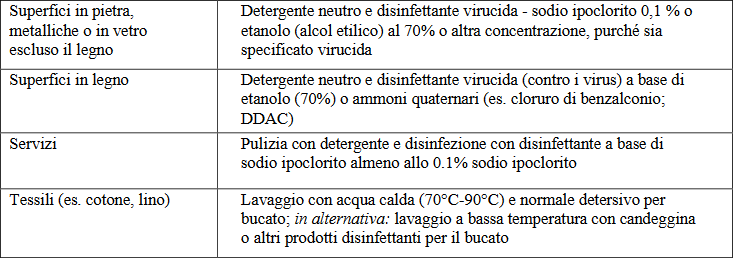 Consultare le schede di sicurezza dei prodotti che si utilizzano per l’igienizzazione, al fine di verificare la concentrazione dei principi sopra indicati.Si SCONSIGLIA in questa fase l’utilizzo di soluzioni a base di ipoclorito di sodio con percentuali diverse da quelle indicate, in quanto vanno diluite rispetto al prodotto acquistato. La procedura di diluizione può essere complessa e pericolosa per chi la svolge.È importante la concentrazione di alcol poiché la massima permeazione sul virus si ha con alcol al 70% e non è corretto il pensiero che maggior concentrazione corrisponda a maggior capacità sanitizzante.Piano di PuliziaNel piano di pulizia occorre includere almeno:gli ambienti dedicati alla pratica sportiva; le aree comuni; le aree ristoro; i servizi igienici e gli spogliatoi; le docce; gli attrezzi e i macchinari sportivi; le postazioni di lavoro e allenamento ad uso promiscuo;gli ascensori, i distributori di bevande e snack, con particolare attenzione alle superfici toccate più di frequente; le parti esposte dell’impianto di ventilazione (es. prese e griglie di ventilazione se facilmente raggiungibili).L’elaborazione di istruzioni specifiche in merito alla pulizia di dette componenti va strutturata sulla tipologia di impianto per garantire una corretta pulizia.Frequenza di puliziaSi devono igienizzare almeno giornalmente tutte le superfici con cui possono venire in contatto gli atleti. Devono essere puliti e igienizzati accuratamente i locali comuni, quali spogliatoi e servizi igienici almeno giornalmente. La disinfezione di spogliatoi (compresi armadietti) a fine giornata.La periodicità della sanificazione dovrà invece essere stabilita dal Gestore dell’impianto o dal Legale rappresentante dell’organizzazione sportiva, in relazione alle caratteristiche ed agli utilizzi dei locali, attrezzi, macchinari ed eventuali mezzi di trasporto. Tale valutazione dovrà tenere in considerazione:livello di diffusione del virus a livello nazionale e locale (livello di allerta);livello di affollamento e destinazione d’uso dei locali;tipologia di attività svolta nel locale;accesso ed eventuale stazionamento di personale esterno o di accompagnatori;vicinanza dell’operatore all’attrezzatura;impiego di dispositivi che riducono il contatto;impossibilità di lavaggio frequente delle mani durante l’impiego;attività che aumentano la probabilità di emissione di aerosol/goccioline di sudore (es. uso di microfono, attività metabolica intensa, etc.).NOTA - pulizia, disinfezione e sanificazione sono pratiche diverse tra loro e nello specifico possono essere così definite: 1) pulizia: insieme di operazioni che occorre praticare per rimuovere lo "sporco visibile" di qualsiasi natura (polvere, grasso, liquidi, materiale organico…) da qualsiasi tipo di ambiente, superficie, macchinario ecc. La pulizia si ottiene con la rimozione manuale o meccanica dello sporco anche – eventualmente – con acqua e/o sostanze detergenti (detersione). La pulizia è un'operazione preliminare e si perfeziona ed è indispensabile ai fini delle successive fasi di sanificazione e disinfezione.2) disinfezione: consiste nell’applicazione di agenti disinfettanti, quasi sempre di natura chimica o fisica (calore), che sono in grado di ridurre, tramite la distruzione o l'inattivazione, il carico microbiologico presente su oggetti e superfici da trattare. La disinfezione deve essere preceduta dalla pulizia per evitare che residui di sporco possano comprometterne l'efficacia. La disinfezione consente di distruggere i microrganismi patogeni.3) sanificazione: è un intervento mirato ad eliminare alla base qualsiasi batterio ed agente contaminante che con le comuni pulizie non si riescono a rimuovere. La sanificazione si attua - avvalendosi di prodotti chimici detergenti (detersione) - per riportare il carico microbico entro standard di igiene accettabili ed ottimali che dipendono dalla destinazione d'uso degli ambienti interessati. La sanificazione deve comunque essere preceduta dalla pulizia.Metodo di puliziaLa pulizia deve essere svolta con utilizzo di guanti in nitrile che poi vanno gettati in apposito contenitore.La pulizia potrà essere operata con panni puliti in microfibra inumiditi con acqua e sapone, ipoclorito di sodio 0,1%, oppure con alcool etilico al 70-75% con successiva asciugatura, pulizia ed eventuale sostituzione dei filtri con altri più efficienti. In linea generale:per le superfici toccate più di frequente utilizzando panni diversi per ciascun tipo di oggetto/superficie (porte, maniglie, finestre, vetri, tavoli, interruttori della luce, servizi igienici, rubinetti, lavandini, scrivanie, sedie, tasti, tastiere, telecomandi, stampanti) le attività di pulizia devono essere effettuate con cadenza giornaliera almeno due volte al giorno;per gli strumenti individuali di lavoro/attività sportiva, la pulizia giornaliera a fine turno può essere effettuata dal lavoratore/utilizzatore stesso, al quale deve essere messo a disposizione idoneo detergente e fornita adeguata informazione;ad ogni cambio turno/atleta per attrezzi, macchinari e postazioni comuni di lavoro/attività sportiva.DisinfettantiSi raccomanda pertanto di posizionare appositi distributori di gel alcolici con una concentrazione di alcol al 60-85%. . (Circolare nr. 5445 del 22/02/20 . Ministero della salute)I disinfettanti vanno collocati:All'ingressoAll'uscitaFuori del bagnoA bordo campo di giocoCestoni per la raccolta di fazzoletti e tovaglioli di cartaDevono essere accessoriati delle necessarie buste di plastica e dovranno essere predisposti nei servizi igienici e in numero sufficiente all’interno delle aree sportive, come pure nei restanti locali utilizzati. Trattandosi di rifiuti anche di origine organica, i sacchi, all’atto della loro rimozione dai cestini dovranno essere chiusi ermeticamente e collocati all’interno di un ulteriore sacco, anch’esso chiuso e gettato nei contenitori della raccolta indifferenziata.Attrezzi/macchinariDopo l’utilizzo da parte di ogni singolo soggetto, il responsabile della struttura assicura ladisinfezione della macchina o degli attrezzi usati.Gli attrezzi e le macchine che non possono essere disinfettati non devono essere usati.Garantire la frequente pulizia e disinfezione dell’ambiente, di attrezzi e macchine (anche più volte al giorno ad esempio atra un turno di accesso e l’altro), eNegli sport di contatto gli attrezzi utilizzati vanno sanificati a fine utilizzo di ogni gruppoAreazione localiFavorire il ricambio d’aria negli ambienti interni ed escludere totalmente, per gli impianti di condizionamento, la funzione di ricircolo dell’aria.Per quanto riguarda il microclima, è fondamentale verificare le caratteristiche di aerazione dei locali e degli impianti di ventilazione e la successiva messa in atto in condizioni di mantenimento di adeguati ricambi e qualità dell’aria indoor. Per un idoneo microclima è necessario:garantire periodicamente l’aerazione naturale nell’arco della giornata in tutti gli ambienti dotati di aperture verso l’esterno, dove sono presenti postazioni di lavoro, personale interno o utenti esterni (comprese le aule di udienza ed i locali openspace), evitando correnti d’aria o freddo/caldo eccessivo durante il ricambio naturale dell’aria;aumentare la frequenza della manutenzione / sostituzione dei pacchi filtranti dell’aria in ingresso (eventualmente anche adottando pacchi filtranti più efficienti);in relazione al punto esterno di espulsione dell’aria, assicurarsi che permangano condizioni impiantistiche tali da non determinare l’insorgere di inconvenienti igienico sanitari nella distanza fra i punti di espulsione ed i punti di aspirazione;attivare l’ingresso e l’estrazione dell’aria almeno un’ora prima e fino ad una dopo l’accesso da parte del pubblico;nel caso di locali di servizio privi di finestre quali archivi, spogliatoi, servizi igienici, ecc., ma dotati di ventilatori/estrattori meccanici, questi devono essere mantenuti in funzione almeno per l’intero orario di lavoro;per quanto riguarda gli ambienti di collegamento fra i vari locali dell’edificio (ad esempio corridoi, zone di transito o attesa), normalmente dotati di minore ventilazione o privi di ventilazione dedicata, andrà posta particolare attenzione al fine di evitare lo stazionamento e l’assembramento di persone, adottando misure organizzative affinché gli stessi ambienti siano impegnati solo per il transito o pause di breve durata;negli edifici dotati di specifici impianti di ventilazione con apporto di aria esterna, tramite ventilazione meccanica controllata, eliminare totalmente la funzione di ricircolo dell’aria;Relativamente agli impianti di riscaldamento/raffrescamento che fanno uso di pompe di calore, fancoil, o termoconvettori, qualora non sia possibile garantire la corretta climatizzazione degli ambienti tenendo fermi gli impianti, pulire in base alle indicazioni fornite dal produttore, ad impianto fermo, i filtri dell’aria di ricircolo per mantenere i livelli di filtrazione/rimozione adeguati.le prese e le griglie di ventilazione devono essere pulite con panni puliti in microfibra inumiditi con acqua e sapone, oppure con alcool etilico al 75%;evitare di utilizzare e spruzzare prodotti per la pulizia detergenti/disinfettanti spray direttamente sui filtri per non inalare sostanze inquinanti, durante il funzionamento.Sanificazione in caso di presenza di un caso CovidSi dovranno inoltre prevedere procedure specifiche di intervento e sanificazione nel caso di operatore sportivo o persona terza con manifestazione evidente di sintomi; nel caso di stazionamento nei siti sportivi di una persona con sintomi, occorre:prevedere un intervento straordinario di sanificazione/decontaminazione dei locali frequentati, compreso il locale utilizzato per il suo isolamento. L’intervento degli operatori per la sanificazione deve essere preceduto da un’aerazione completa dei locali;a causa della possibile sopravvivenza del virus nell’ambiente e sulle superfici per diverso tempo, i luoghi e le aree frequentati dalla persona, nonché le attrezzature utilizzate e le superfici toccate di frequente, dovranno essere sottoposti a completa pulizia con acqua e detergenti comuni prima di essere riutilizzati;dopo la pulizia con detergente neutro, si dovrà procedere con la decontaminazione da effettuare con disinfettanti a base di ipoclorito di sodio 0,1% o con etanolo al 70-75% per le superfici che possono essere danneggiate dall’ipoclorito di sodio;durante le operazioni di pulizia con prodotti chimici, bisogna assicurare la ventilazione degli ambienti.Tutte le operazioni di pulizia devono essere condotte da personale che indossa DPI secondo disposizioni e procedure specifiche dell’attività stessa. I rifiuti prodotti dalle attività di pulizia/sanificazione/decontaminazione dell’ambiente, come gli stracci e i DPI monouso impiegati, devono essere trattati ed eliminati come materiale potenzialmente infetto. I rifiuti devono essere trattati ed eliminati come materiale infetto categoria B (UN 3291), corrispondenti al codice CER 18.01.03* HP 9 e categoria ADR UN 3291.QUALORA LA STRUTTURA NON SIA DI PROPRIETA', O IN GESTIONE, ACCERTARSI CHE TALI ATTIVITA' VENGANO SVOLTE DAL RESPONSABILE DELLA PALESTRANel caso in cui il gestore, per qualsiasi motivo, per esempio dovuto alla conformazione del sito sportivo, non abbia effettuato le operazioni predette, le stesse dovranno essere eseguite obbligatoriamente dalla società sportiva per il tramite dei propri operatori sportivi (dirigente, tecnico).PRATICHE DI IGIENE PERSONALElavarsi frequentemente le mani;indossare i dispositivi di prevenzione del contagio prescritti per ciascuna situazione/sport, in base al carico metabolico e in base alla indossabilità del dispositivo stesso;mantenere la distanza interpersonale minima di 1 metro, preferibilmente 2, in caso di attività metabolica a riposo. Per esempio, per gli atleti in caso di attesa, riposo e inoltre per tutti gli operatori sportivi;mantenere la distanza interpersonale minima adeguata all’atto motorio, al carico metabolico e alle altre misure di mitigazione disponibili;non toccarsi mai occhi, naso e bocca con le mani;starnutire e/o tossire in un fazzoletto evitando il contatto delle mani con le secrezioni respiratorie; se non si ha a disposizione un fazzoletto, starnutire nella piega interna del gomito;evitare di lasciare in luoghi condivisi con altri gli indumenti indossati per l’attività fisica, ma riporli in zaini o borse personali e, una volta rientrati a casa, lavarli separatamente dagli altri indumenti;bere sempre da bicchieri monouso o bottiglie personalizzate;gettare subito in appositi contenitori i fazzolettini di carta o altri materiali usati (ben sigillati);non consumare cibo negli spogliatoi;disinfettare i propri effetti personali e di non condividerli (fazzoletti, attrezzi, ecc..);arrivare nel sito già vestiti adeguatamente alla attività che andrà a svolgersi in modo tale da utilizzare per breve periodo gli spazi comuni per cambiarsimunirsi di buste sigillanti per la raccolta di rifiuti potenzialmente infetti;Utilizzare in palestra apposite calzature previste esclusivamente a questo scoponon toccare oggetti e segnaletica fissa.DOCUMENTI/CARTELLI INFORMATIVI NECESSARIIl presente protocollo da tenere in palestra e consegnare anche all'amministrazione Comunale.Autodichiarazione di ripresa attività società da consegnare a gestore, all'amministrazione Comunale e al comitato provinciale AICScartelli accesso palestra con indicazione dei percorsicartelli regole base covidcartello zona misurazione febbrezona spogliatoi - cartello regole generali relative allo svolgimento dell'allenamentocartello regole bagni e come lavarsi le manistrisce che consentano il rispetto della "DISTANZA D'ATTESA" nella zona di ingressocartelli uscita palestra con indicazione dei percorsidocumento di formazione allenatori/personale presente in palestradocumento di avvenuta lettura da parte di genitori/atleti dei protocolli ai quali attenersiPiano pulizia PalestraAutodichiarazione ripresa attivitàdocumento di registrazione dell'idoneità dell'atleta all'accesso in palestra-Il registro dei presenti nella sede dell’attività di allenamento o della competizione sportiva (es.atleti, staff tecnico, dirigenti sportivi, massaggiatori, fisioterapisti, etc) dovrà essere mantenuto per almeno 14 giorniGESTIONE DEGLI SPAZIIngressiDefinire la zona di ingresso degli atleti che permetta di sostare a "DISTANZA D'ATTESA".Gli atleti devono entrare con propria mascherina chirurgica e sostare in prossimità della zona di misurazione della temperatura (può essere anche in un'area all'interno della struttura, ma prima della zona spogliatoi e del campo di gioco).Definire la zona di uscita degli atleti. Qualora si disponga di un unico accesso, provvedere a rivedere gli orari in modo che non ci sia contatto tra chi esce e chi entraSpogliatoiLa zona dove si cambiano gli atleti deve essere studiata in modo che venga rispettata la DISTANZA DA DISPOSIZIONI tra atleti.Tutti gli indumenti e oggetti personali devono essere riposti dentro la borsa personale, anche qualora depositati negli appositi armadietti; si raccomanda di non consentire l’uso promiscuo degli armadietti e di mettere a disposizione sacchetti per riporre i propri effetti personali.IMPORTANTE: richiedere agli atleti di riporre le proprie cose nella propria borsa in modo da tenere in ordine la propria postazione.I locali adibiti a spogliatoio dovranno essere utilizzati solamente in caso di estrema necessità avendo cura inoltre di riservare un locale per l’isolamento di persone sintomatiche presso il locale sportivoBagniI bagni devono essere puliti a fine giornata.L'accesso va effettuato nel rispetto delle distanze e va definito il numero massimo in modo da evitare assembramenti.Mettere appositi cartelli che invitino a lavarsi accuratamente le mani.I bagni nei siti di allenamento dovranno essere aperti, e separati da quelli per le persone esterne, utilizzati solo in caso di necessità e sottoposti a procedure di pulizia/disinfezione continua ad ogni uso.CAMPO DI GIOCOIl numero degli atleti presenti in campo di gioco va calcolato in riferimento a quanto riportato nella "DISTANZA CAMPO GIOCO"Durante l'allenamento va comunque fatto rispettare agli atleti, l'obbligo della DISTANZA CAMPO DA GIOCO, considerando ovviamente quanto detto rispetto al motto sul gioco di contatto.Fino a nuove disposizioni Ministeriali o Regionali, per le attività che non permettono di rispettare la DISTANZA CAMPO DA GIOCO, l'allenatore deve valutare se gli atleti possono svolgere l'esercizio con uso di mascherina. Qualora sia possibile, l'atleta deve utilizzare mascherina chirurgica (diversa da quella utilizzata per entrare in palestra). Se non è possibile svolgere l'attività con la mascherina, l'allenamento deve essere strutturato in modo da mantenere la DISTANZA DA DISPOSIZIONI.Gli allenatori, durante gli allenamenti con atleti di età prescolare, hanno l'obbligo di indossare la mascherina in quanto possono avere maggiore contatto con i bambini.LAYOUT DELLA GESTIONE DEGLI SPAZIPredisporre un disegno da consegnare alla ripartenza alle autorità comunali a a tutte le figure coinvolte riportante LA DISTINZIONE DELLE VARIE ZONE PRESENTI NELLA STRUTTURA UTILIZZATA DALLA SOCIETA'.Le zone, che devono essere facilmente individuabili, sono:Ingresso - zona misurazione temperatura - accesso spogliatoi - pista – uscitaSE PIU' STRUTTURE, Allegare LE VARIE PIANTINECOME GESTIRE GLI ALLENAMENTIDefinire orario ingresso atleti in palestra (meglio specificare un arco di tempo. Esempio 15 minuti)concedere agli allenatori il tempo necessario per svolgere tutte le attività nel migliore dei modi. Importante è rendere sicure e facilmente accessibili le procedure da svolgere dal momento dell'ingresso dell'atleta, fino all'uscita dalla palestra.Ove sia necessario sovrapporre gli orari dei gruppi, accertarsi di avere le figure e gli spazi necessari per evitare il contatto tra atleti di diversi gruppiEssendo impegnative le attività da svolgere, valutare, in riferimento al numero degli atleti, se siano sufficienti le figure presenti in palestra.Provvedere eventualmente a integrare le risorse o ridefinire gli orari.Definire un piano di ripartenza per rendere applicabile, verificabile e modificabile il Protocollo AdottatoProvvedere al continuo confronto tra le figure coinvolte per definire delle azioni correttive qualora emergano delle difficoltà nell'applicazione del protocolloPROTOCOLLO PER GLI ALLENATORIPrima della ripresa dell'attivitàConsegna da parte dei Dirigenti dei DPI necessari per svolgere le attivitàConsegna del presente protocolloFormazione sui contenuti del protocolloSottoscrizione del verbale di avvenuta formazionePrima di ogni allenamentoNon è consentito l'accesso in palestra se l'allenatore è stato in zone a rischio o ha avuto contatti con persone positive al virus nei precedenti 14 giorni.Due ore prima dell’accesso in palestra, l'allenatore deve verificare la propria temperatura corporea con il termometro in dotazione. Se questa supera il limite di 37.5° avvisare subito il responsabile della società, che provvederà a definire se sostituire l'allenatore o annullare l'allenamento. L'allenatore che presenta sintomi NON deve presentarsi in palestra, ma deve rimanere a casa e chiamare il proprio medico di base;All'accesso in palestra, prima dell'inizio attività, riverificare la temperatura con il termometro presente in sedeSe il tecnico lamenta, durante l’orario di lavoro, dei sintomi anche lievi, si dovrà procedere ad una nuova misurazione della temperatura corporea; qualora essa superi la temperatura ammessa deve essere avvisato immediatamente il responsabile della società.Il tecnico verrà invitato a lasciare la palestra, contattare il proprio medico di base o i numeri regionali e nazionali di riferimento e a porsi in isolamento domiciliare.Durante allenamentoDisinfettarsi spesso le mani, in particolar modo a cambio turnoSe risultasse necessario avvicinarsi all'atleta a meno della DISTANZA DA DISPOSIZIONI, indossare la mascherinanel corso della sessione di allenamento il tecnico deve restare al di fuori dell’area individuale di allenamento dei singoli atleti. Pertanto, il tecnico dovrà evitare ogni tipo di contatto con gli atleti edindossare sempre la mascherina chirurgica e mantenere le mani sempre adeguatamente disinfettate;l’allenamento, anche per le discipline di squadra (duo, coppia, etc…) dovrà sempre essere svolto in forma individuale.durante la seduta si raccomanda di evitare allenamento ad intenso dispendio energetico (ad es. performance o simulazioni di gara) per il quale il distanziamento deve essere di minimo 10 metri e non indicato nelle condizioni di svolgimento e di ripresa iniziale dell’allenamento.	mantenendo minimo due metri di distanza, ogni atleta potrà lavorare sul perfezionamento tecnico e specifico per ogni disciplina, fondamentale al miglioramento della propria performance sportiva, sviluppando esercizi sul posto o, laddove si scelga di lavorare su parti di coreografia, che richiedano piccoli spostamenti. In generale per ogni atleta deve essere previsto, in media uno spazio non inferiore a 10 metri quadrati identificato come “area individuale di allenamento”.	ogni area individuale di allenamento deve rimanere distanziata di almeno due metri dall’area contigua per fare in modo che, anche muovendosi all’interno di quest’area e spostandosi dal centro della stessa, per pochi istanti, non sia possibile in nessun caso avvicinarsi alla persona più vicina ad una distanza inferiore a due metri. Ove possibile, per maggiore sicurezza, delimitare con transenne di nastro (nel rispetto delle norme antiinfortunistiche) o con segni sul pavimento, le singole aree individuali di allenamento dividendo a priori l’area in vari settori.Fine allenamentoProvvedere a pulire con apposito disinfettante tutti gli attrezzi utilizzati nell’allenamento.Verificare che gli spogliatoi siano puliti.PROTOCOLLO PER GLI ATLETIPrima della ripresa dell'attivitàFormazione sui contenuti del presente protocollo e consegna ad atleti e famiglieSottoscrizione del protocollo da parte dell'atleta o, se minorenne, da uno dei genitoriSottoscrizione dell'autodichiarazione per la ripresa delle attività che avverrà nelle seguenti modalità:Tutti gli Atleti devono essere in possesso della specifica certificazione di idoneità agonistica (DM 18/02/82) o non agonistica (D.M. 24/04/13) o di particolare ed elevato impegno cardiovascolare (D.M. 24/04/13), in corso di validità.Gli atleti vengono divisi in due gruppi in base a una autodichiarazione attestante la presenza ovvero l'assenza di infezione da SARS-COV-2 e di rischi di contagio per gli altri per quanto di propria conoscenza.Gli Atleti vengono suddivisi in:Atleti COVID+ accertati e guariti e atleti che abbiano avuto sintomi riferibili tra i quali, a titolo non esaustivo, temperatura corporea > 37,5 °C, tosse, astenia, dispnea, mialgie, diarrea, anosmia, ageusia.Atleti COVID- e atleti asintomatici nel periodo della pandemia.Per gli Atleti di cui al Gruppo 1, si esegue lo stesso screening previsto per gli Atleti Professionisti COVID+ e sintomatici di cui sopra indicato dalla FMSI – Federazione Medico Sportiva Italiana  e che potete trovare al seguente link.Gli atleti Covid+ dovranno osservare un periodo individuale di graduale ripresa nei successivi 15 gg prima di iniziare gradualmente gli allenamenti e sotto l’attento controllo del Medico sociale o, in assenza, del Medico di Medicina Generale. Il Medico potrà, a suo giudizio, ampliare test ed esami.Prima di ogni allenamentoNon è consentito l'accesso in palestra se l'atleta è stato in zone a rischio o ha avuto contatti con persone positive al virus nei precedenti 14 giorni.Non è consentito l'accesso in palestra se l'atleta avverte sintomi febbrili.Gli atleti dovranno arrivare con idoneo abbigliamento e limitarsi al cambio solo delle scarpe all’interno del sito sportivo.GESTIONE ALLENAMENTIPrima dell'allenamentoL’accesso alla sede dell’attività sportiva (sede dell’allenamento o della gara) potrà avvenire solo in assenza di segni/sintomi (es. febbre, tosse, difficoltà respiratoria, alterazione di gusto eolfatto) per un periodo precedente l’attività pari almeno a 3 giorni.Arrivare in palestra, nell'orario comunicato, accompagnati da un adulto e indossando la mascherinaEntrare in palestra utilizzando l'area identificata come ingressoDisinfettarsi le maniMettersi in fila nella zona di misurazione temperatura, rispettando le DISTANZE D'ATTESAAl proprio turno ad ogni atleta verrà verificata la temperatura corporea o fatta firmare Autodichiarazione di aver verificato la temperatura a casa; qualora essa superi il limite di 37.5°, se minorenne, dovrà essere avvisato immediatamente un genitore. L’atleta verrà invitato a lasciare la palestra, contattare il proprio medico di base o i numeri regionali e nazionali di riferimento e a porsi in isolamento domiciliare.Se l'atleta è idoneo a svolgere l'attività, potrà recarsi nella zona spogliatoio in modo autonomo, mentre l'adulto dovrà uscire dalla palestraL'atleta deve provvedere a cambiarsi e a riporre la mascherina, rispettando le norme igenicheL'atleta deve mettere tutti i beni personali, in ordine, nella propria borsaPrendere la bottiglietta di acqua e fazzoletti e portarli a bordo campo di giocoPrima dell'allenamento disinfettarsi nuovamente le maniSe necessario l'utilizzo della mascherina durante l'allenamento, provvedere a tenerla vicino alla propria bottiglietta d'acquaDurante allenamentoMantenere le distanze consentite sia durante l'allenamento che quando ci si avvicina all'allenatore,E' ammesso avvicinarsi agli altri atleti solo nello svolgimento degli esercizi di contattoSe necessario andare in bagno, chiedere il consenso all'allenatore che ha il compito di evitare assembramentiSe l'atleta lamenta, durante l’allenamento, dei sintomi FEBBRILI anche lievi, seguire il protocollo al capitolo 17Fine allenamentoProvvedere a riporre l'eventuale mascherina usata ad allenamento rispettando le norme igenicheProvvedere a cambiarsi nella propria area,Provvedere a pulire con apposito disinfettante tutti gli attrezzi utilizzati nell’allenamento.Prima di uscire indossare la mascherinaGli atleti di età inferiore ai 14 anni vanno accompagnati all'uscita dall'allenatore che provvederà a verificare la presenza del genitore.Evitare di far entrare i genitori in palestra a fine allenamentoMODALITA' ACCESSO TERZE PERSONE ALL'IMPIANTOIl responsabile della società, qualora dovrà far accedere terze persone ai locali dovrà:Analizzare le modalità di accesso dei fornitori, eventuali mezzi utilizzati, il percorso seguito per raggiungere il sito sportivo;definire e comunicare, con mezzi di informazione preventiva in fase di contratto ed all’atto della interazione nel sito sportivo, ai fornitori/visitatori le modalità di accesso al sito sportivo, i divieti e gli eventuali controlli che saranno eseguiti;individuare procedure di ingresso, transito e uscita dei fornitori/visitatori mediante modalità, percorsi e tempistiche predefinite, al fine di ridurre le occasioni di contatto con gli  operatori sportivi coinvolti;organizzare le forniture in modo da evitare a monte, per quanto possibile, sovrapposizioni di orari e aree coinvolte;effettuare un controllo in ingresso tramite portineria/reception in modo da scaglionare l’ingresso dei fornitori/personale esterno che deve operare nelle stesse aree;individuare dei luoghi appositi e delle modalità specifiche per le consegne di forniture di piccole dimensioni in modo da limitare il numero di persone esposte e il percorso seguito dai fornitori;ove possibile, evitare che gli autisti dei mezzi di trasporto scendano dal proprio mezzo e accedano al sito sportivo, ma gestire le operazioni da remoto e comunque mantenendo la distanza interpersonale minima di sicurezza;valutare la necessità di estendere ai fornitori/visitatori i controlli effettuati all’ingresso sugli operatori sportivi (es. registrazione, controllo temperatura, …);misurare la temperatura corporea in fase di ingresso al sito sportivo;consentire l’accesso al sito sportivo soltanto con i dispositivi di prevenzione del contagio (tra cui mascherine, visiere, guanti).GESTIONE DI UNA EVENTUALE PERSONA SINTOMATICANel caso in cui un atleta presente in campo di gioco sviluppi sintomi febbrili e/o sintomi di infezione respiratoria (tosse, difficoltà a respirare, …), l'allenatore dovrà seguire le seguenti istruzioni:Isolamento dell'atletaAvvertire i familiariAvvertire le autorità sanitarie competenti e i numeri di emergenza per il COVID-19 presenti al capitolo 3Attenersi alle procedure che verranno indicate dagli organi competentiLa società collaborerà con le autorità sanitarie per la definizione degli eventuali “contatti stretti” di una persona presente in palestra che sia stata riscontrata positiva al tampone COVID-19, al fine di permettere l’applicazione delle necessarie e opportune misure di quarantena.Ciò al fine di permettere alle autorità di applicare le necessarie e opportune misure di quarantena. Nel periodo dell’indagine, la società si atterrà alle indicazioni dell’autorità sanitariaTRASFERIMENTISui mezzi utilizzati per trasferimenti di atleti, indossare le mascherine di protezione quando la distanza con altre persone è inferiore DISTANZA DA DISPOSIZIONINella guida dei mezzi usare guanti in nitrileDurante il viaggio si raccomanda il continuo ricambio di aria all’interno dell’abitacoloi guanti utilizzati vanno gettati in apposito contenitore. Il sacco, quando pieno va gettato nella plastica. Qualora venga segnalato un caso di contaminazione, il sacco va smaltito come rifiuto contaminato.le mascherine non piu utilizzabili vanno gettate in apposito contenitore chiuso. Qualora venga segnatato un caso di contaminazione, il sacco va smaltito come rifiuto contaminato.INFORMATIVA PRIVACY INFORMATIVA SUL TRATTAMENTO DEI DATI PERSONALI art. 13 Regolamento UE n. 2016/679La Società, in qualità di Titolare del trattamento dei dati “personali” a Lei relativi, come tali classificati dal Regolamento UE n. 2016/679 (“GDPR”), e più precisamente di dati “particolari” attinenti al rilevamento della temperatura corporea in entrata unitamente ad informazioni attinenti agli spostamenti della persona intervenuti negli ultimi 14 giorni, poiché per protocollo di sicurezza anti contagio, la Società preclude l’accesso allo stabilimento a chi, negli ultimi 14 giorni, abbia avuto contatti con soggetti risultati positivi al COVID-19 o provenga da zone a rischio secondo le indicazioni dell’OMS, in conformità al Decreto legge n. 6 del 23/02/2020, art. 1, lett. h) e i), La informa di quanto segue.Finalità e basi giuridiche del trattamentoI dati Suoi personali, con particolare riferimento ai dati di tipo “particolare” (dati sullo stato di salute), sono trattati nell’ambito di specifiche misure di sicurezza adottate dalla Società a tutela della salute e sicurezza dei propri dipendenti e collaboratori, ai fini della prevenzione dal contagio da COVID-19 (cd. “Corona Virus”).La base giuridica dei trattamenti dei dati personali l’implementazione dei protocolli di sicurezza anti- contagio ai sensi dell’art. art. 1, n. 7, lett. d) del DPCM 11 marzo 2020.Il trattamento dei dati personali richiesti per le finalità di cui sopra risulta, pertanto, obbligatorio ed indispensabile ai fini del Suo accesso alla struttura di allenamento od a luoghi comunque ad essa riferibili, o, qualora visitatore, rispetto ai quali è stato autorizzato ad accedere.Modalità e durata dei trattamentiI dati Suoi personali verranno trattati unicamente dal personale “incaricato-autorizzato” o dai referenti privacy individuati dalla Società, conformemente a quanto previsto dall’art.32 e ss. del GDPR sull’adozionedi adeguate misure di sicurezza, di tipo tecnico ed organizzativo, sui dati stessi. In particolare si precisa che non vi sarà registrazione del dato personale attinente al rilevamento della temperatura corporea, potendo però venir adottata la decisione di non ingresso nello stabilimento e/o di procedere all’isolamento momentaneo dovuto al superamento della soglia di temperatura, con adozione delle prescrizioni organizzative previste dal “Protocollo condiviso di regolamentazione delle misure per il contrasto e il contenimento della diffusione del virus Covid-19”, assicurando in tali circostanze che l’isolamento e l’attuazione delle prescrizioni stesse avverrà con modalità tali da garantire la riservatezza e la dignità della persona.I dati verranno conservati per il periodo strettamente necessario al perseguimento della citata finalità, anche sulla base delle indicazioni e disposizioni diramate dalle Autorità competenti in materia di salute pubblica, comunque non oltre il termine dello stato d’emergenza, attualmente indicato dal Governo (deliberazione del Consiglio dei Ministri del 31 gennaio 2020)Ambito di comunicazione dei datiI dati raccolti saranno trattati, di norma, esclusivamente dal personale “incaricato-autorizzato” dal TitolareI dati non saranno oggetto di diffusione né di comunicazione a terzi, se non in ragione delle specifiche previsioni normative (ad es. in caso di richiesta da parte dell’Autorità sanitaria per la ricostruzione della filiera degli eventuali contatti stretti di un lavoratore risultato positivo al COVID-19). I dati non verranno comunque comunicati al di fuori della Unione europea.Diritti dell’interessatoLei potrà esercitare verso il Titolare i diritti previsti dagli artt. 15-21 del GDPR e, in particolare, quello di chiedere al Titolare l’accesso ai dati personali, l’aggiornamento, o la cancellazione dei dati trattati in violazione della legge o in modo non conforme alla presente informativa, i limiti derivanti dalle esigenze primarie di sicurezza dei dipendenti/collaboratori della Società, o di tutela della salute pubblica, per quanto sopra già specificato. Per l’esercizio dei citati diritti, Lei è tenuto a trasmettere una specifica richiesta tramite l’indirizzo di posta elettronica del Titolare. In caso di mancato o insoddisfacente riscontro Lei potrà, altresì, proporre reclamo all’Autorità Garante per la protezione dei dati personali.ALLEGATI:ModPRO00 Dichiarazione Società Sportiva (da inserire su Carta intestata) ModPRO01 Dichiarazione ripresa Attività AtletaModPRO02 Autocertificazione giornaliera in sostituzione del termometro ModPRO03 Dichiarazione ripresa Attività AllenatoreModPRO04 Piano Pulizia Locali Cartellonistica Covid Vademecum AtletaNumero di pubblica utilità - Covid-191500Numero Ospedale118Numero UNICO Emergenza112